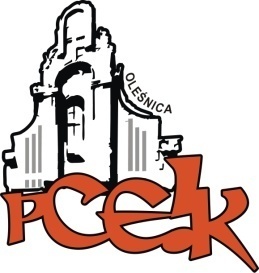 Zapraszamynauczycieli, rodziców-wychowanków PCEiK i wszystkich pracowników szkół i placówek oświatowych 
z terenu powiatu oleśnickiego zainteresowanych rozwojem osobistym 
do udziału w warsztatach w ramach:
LETNIEJ AKADEMII NAUCZYCIELA      Warsztaty rysunku studyjnego – współczesny 
świat martwej natury, postać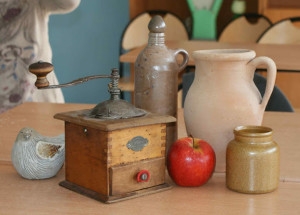 KOD: AW 07Termin:  PIERWSZY TYDZIEŃ WAKACJI,  4 - 8 lipca 2016 r., godz. 16.30-18.45Czas trwania:  15 godzin dydaktycznych (5x3 godziny dydaktyczne)Osoba prowadząca:  Marzena Klimowicz, mgr sztuki ASP we Wrocławiu, Wydział Malarstwa i Rzeźby,
                                                                           nauczyciel kontraktowy, instruktor PCEiK.Cele:Uczestnik:- zapoznaje się z kontekstem i warstwą wizualną współczesnej sztuki rysunku, - poznaje i organizuje warsztat pracy,- dobiera i odpowiednio wykorzystuje zasady kompozycji,- zna proporcje i konstruowanie przedmiotów w obrazie,- dobiera i odpowiednio wykorzystuje walor i światłocień,- projektuje obrazy metodą multiplikacji i powielania, odbijania, - zna i wykorzystuje metody szablonowania. Zagadnienia:Design sztuki martwego przedmiotu. Odkrywanie kreatywności własnej. Zdolności manualne.
Technologie warsztatu rysunku.Osoby zainteresowane udziałem w formie doskonalenia prosimy o przesyłanie zgłoszeń do 15.06.2016 r. Zgłoszenie 
na szkolenie następuje poprzez wypełnienie załączonego formularza (Zgłoszenie udziału w formie doskonalenia) 
przez zainteresowanego uczestnika i przesłanie go pocztą mailową lub faksem (fax 071 314 01 72) do PCEiK. 
Formularz zgłoszeniowy znajduje się także na naszej stronie internetowej: www.pceik.pl↓Wpłaty na konto bankowe Numer konta: 26 9584 0008 2001 0011 4736 0005Rezygnacja z udziału w formie doskonalenia musi nastąpić w formie pisemnej faxem na numer: 071 314 01 72, najpóźniej na 3 dni robocze przed rozpoczęciem warsztatów. Rezygnacja w terminie późniejszym wiąże się z koniecznością pokrycia kosztów organizacyjnych w wysokości 50%. Nieobecność na zajęciach nie zwalnia z dokonania opłaty.Odpłatność:Koszt udziału dla jednej osoby to 50 zł – za 15 godzin dydaktycznych zajęć warsztatowych w terminie od 4 do 8 lipca 2016 r.